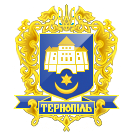 ТЕРНОПІЛЬСЬКА МІСЬКА РАДАПОСТІЙНА КОМІСІЯЗ ПИТАНЬ ЕКОНОМІКИ,ПРОМИСЛОВОСТІ,ТРАНСПОРТУ І ЗВ’ЯЗКУ, КОНТРОЛЮ ЗА ВИКОРИСТАННЯМ КОМУНАЛЬНОГО МАЙНА, ЗОВНІШНІХ ЗВ’ЯЗКІВ, ПІДПРИЄМНИЦЬКОЇ ДІЯЛЬНОСТІ, ЗАХИСТУ ПРАВ СПОЖИВАЧІВ ТА ТУРИЗМУ ____________________________________________________________________________Протокол засідання комісії №17Від 20.12.2019р.Всього членів комісії: (4) Зінь І.Ф., Грицишин А.А., Поврозник П.І., Генсерук   В.А.Присутні члени комісії: (3) Зінь І.Ф., Грицишин А.А., Генсерук   В.А.Відсутні члени комісії: (1) Поврозник П.І.Кворум є. Засідання комісії правочинне.На засідання комісії запрошені:Мединський В.В.– начальник управління обліку та контролю за використанням комунального майна;Круть М.М. – начальник управління у справах сім’ї, молодіжної політики і спорту;Вітик В.Б - головний спеціаліст організаційного відділу виконавчого комітету управління організаційно-виконавчої роботи.Головуючий – голова комісії Зінь І.Ф.Слухали:	Про затвердження порядку денного засідання, відповідно до листа міського голови від 19.12.2019 р. №470/01-іюРезультати голосування за затвердження порядку денного: За – «3», Проти-«0», Утримались-«0». Рішення прийнято.ВИРІШИЛИ: Затвердити порядок денний засідання комісії.			Порядок денний засідання комісії:1.Перше питання порядку денного.СЛУХАЛИ:               Про надання в безоплатне користування майна комунальної власності.ДОПОВІДАВ:           Круть М.М.	ВИРІШИЛИ:     Погодити проект рішення міської ради «Про надання в безоплатне користування майна комунальної власності.»Результати голосування: За –3, проти- 0, утримались-0. Рішення прийнято.2.Друге питання порядку денного.СЛУХАЛИ:                Про надання в безоплатне користування майна комунальної власності.ДОПОВІДАВ:            Круть М.М.	ВИРІШИЛИ:      Погодити проект рішення міської ради «Про надання в безоплатне користування майна комунальної власності.»Результати голосування: За –3, проти- 0, утримались-0. Рішення прийнято.3.Третє питання порядку денного.СЛУХАЛИ:		 Про надання в безоплатне користування (позичку) майна комунальної          	                         власності.ДОПОВІДАВ:	 Круть М.М.	ВИРІШИЛИ:	    	 Погодити проект рішення міської ради «Про надання в безоплатне користування (позичку) майна комунальної власності.»	Результати голосування: За –3, проти- 0, утримались-0. Рішення прийнято.4.Четверте питання порядку денного.СЛУХАЛИ:	Про продовження терміну дії договорів позички (безоплатного користування) майна комунальної власності.ДОПОВІДАВ:          Мединський В.В.ВИРІШИЛИ:	 Погодити проект рішення міської ради «Про продовження терміну дії договорів позички (безоплатного користування) майна комунальної власності.»Результати голосування: За –3, проти- 0, утримались-0. Рішення прийнято.5.П’яте  питання порядку денного.СЛУХАЛИ:            Про надання в безоплатне користування майна комунальної власності за адресою вул.Стадникової,1ДОПОВІДАВ:          Мединський В.В.ВИРІШИЛИ:	Погодити проект рішення міської ради «Про надання в безоплатне користування майна комунальної власності за адресою вул.Стадникової,1»Результати голосування: За –3, проти- 0, утримались-0. Рішення прийнято.      Голова комісії                                                                              І.Ф.Зінь	                                                                                                          Секретар комісії						          В.А.ГенсерукПро надання в безоплатне користування майна комунальної власності.Про надання в безоплатне користування майна комунальної власності.Про надання в безоплатне користування (позичку) майна комунальної власності.Про продовження терміну дії договорів позички (безоплатного користування) майна комунальної власності.Про надання в безоплатне користування майна комунальної власності за адресою вул.Стадникової,1